   Иркутский колледж экономики,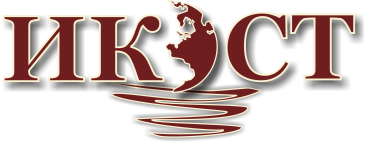 сервиса и туризмаНа 2022-2023 учебный год заочное отделение проводит набор на следующие специальностиприем документов с 15 июня по 13 августа 2022 года Информацию об имеющихся вакантных местах вы можете получить у заведующего заочным отделением. Общая продолжительность экзаменационных сессий в учебном году устанавливается для заочной формы обучения на 1 и 2 курсах – не более 30 календарных дней, на последующих курсах – не более 40 календарных дней. Сессия один раз в учебный год.По всем интересующим вопросам вы можете обратиться к заведующей заочным отделением.Маслак Вероника ВладимировнаЗаведующий заочным отделением ГАПОУ ИКЭСТсот. тел: + 7 (924) 601-38-86г. Иркутск, ул. Багратиона, 50 (каб. 2-26) эл. почта: zavzaochnoe@ikest.ru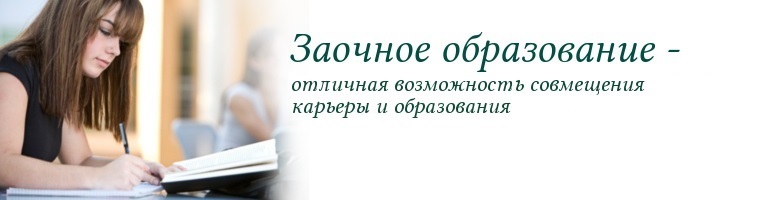 № п/пНаименование специальностиНаименование квалификации базовой подготовкиСрок получения СПОУровень образования, необходимый для приемаСтоимость обученияГостиничное делоСпециалист по гостеприимству3 г. 10 мес.среднее общее образование(11 классов)Бюджетные местаПраво и организация социального обеспеченияЮрист2г. 10 мес.среднее общее образование(11 классов)КоммерцияДокументационное обеспечение управления и архивоведенияСпециалист по документационному обеспечению управления, архивист2г. 10 мес.среднее общее образование(11 классов)Бюджетные местаБанковское делоСпециалист банковского дела2г. 10 мес.среднее общее образование(11 классов)Бюджетные местаТуризмСпециалист по туризму2г. 10 мес.среднее общее образование(11 классов)Коммерция